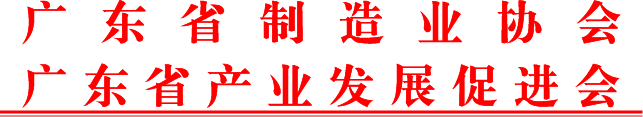 粤制协函〔2023〕76号关于邀请加入广东省制造业协会、广东省产业发展促进会第三届理事会的函各有关单位：“中国制造誉满全球，广东制造领先全国”。广东省制造业协会、广东省产业发展促进会（简称“两会”）作为政府与企业互动交流的省一级服务平台，在省工信厅、省发改委和省商务厅的业务指导下，认真贯彻落实党的二十大精神及广东省委、省政府关于“制造业当家”的工作部署，充分发挥协会桥梁纽带、参谋助手、组织协调等作用，努力从市场、信息、技术、投资、管理、商务和对接合作等多个方面，积极为广大制造业及相关产业企业做好服务。“两会”现有会员企业2600多家，企业扎根广东省，业务遍布海内外。会员涉及石油化工、机械设备、交运设备、IT设备、电子电器、纺织服装、五金塑料、食品饮料、医药保健、造纸印刷、建筑建材以及服务业等多个行业具有代表性和先进性的企业，其中团聚有正威国际集团、广汽集团、格力集团、康佳集团、立白集团、格兰仕、联塑科技、广日电梯、兴发铝业、广州工控集团、瑞松科技、丽珠医药集团、阳江十八子、粤旺农业集团、铜锣湾集团、中运国际集团等一大批广东各产业龙头企业、广东制造业500强企业以及第一第三产业知名企业。鉴于贵单位在广东制造业界的影响力以及为广东产业发展做出的突出贡献，现诚挚邀请贵单位加入广东省制造业协会和广东省产业发展促进会，担任第三届理事会成员单位并派贵单位领导出任理事会领导职务，让我们锚定省委省政府关于“制造业当家”的工作目标，助力各产业企业携手奋进新征程，为广东制造业高质量发展发挥积极作用，为早日把我国建设成社会主义现代化强国作出更大的贡献！附件：1、广东省制造业协会、广东省产业发展促进会简介2、广东省制造业协会、广东省产业发展促进会第三届理事会成员单位申请表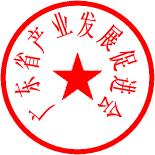 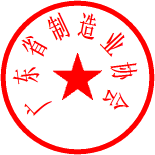                     广东省制造业协会广东省产业发展促进会      2023年6月1日        附件1广东省制造业协会、广东省产业发展促进会简介一、“两会”概况广东省制造业协会与广东省产业发展促进会以“两个会两个牌子一套办事服务机构”实行同时兼任广东省制造业协会、广东省产业发展促进会（简称两会）理事会双重相应职务的管理制度。广东省制造业协会、广东省产业发展促进会是制造业企业及为制造业服务相关产业单位组成的，具有独立法人资格的非盈利性枢纽型协会。广东省工业和信息化厅、广东省发展和改革委员会、广东省商务厅为业务指导单位，广东省民政厅为监督管理部门。二、“两会”宗旨面向广东制造业及第一、三产业企业，为企业和企业家服务；在各产业企业与政府、高校科研院所之间，在产业与技术之间发挥桥梁和纽带作用，发挥政府和制造业企业的参谋和助手作用，为振兴广东制造业努力做贡献。三、“两会”服务会员内容（一）为会员定期定时发送信息快报、会员通讯、会员供与需信息专刊等，组织安排会员在“两会”官网、公众号、平台推介对接交流；（二）为会员定期定时传达政府关于制造业产业政策、政府财政项目申报补贴等信息，推荐或证明会员企业申报发展情况；（三）为会员举办年度峰会、新年晚会，搭建会员间广泛交流平台；（四）为会员定期定时分批举办会员主导的专题对接沙龙交流会；（五）为会员定期定时组织分批开展会员之间互访对接交流活动，推动会员企业间、行业间上下游资源的整合，促进共同发展；（六）为会员定期定时组织会员企业走进名优企业参观考察，学习交流先进企业经验；（七）为会员举办年度先进事迹表彰活动；（八）为会员定期定时举办多种形式讲座、培训课、报告会、展览会等活动。（九）组织会员企业参加我会承办省工信厅、省商务厅主办的广东大型骨干企业与中小企业对接、国内和国外商务考察对接交流活动等，为会员与政府之间、会员与相关企业之问的交流沟通提供良好平台；（十）承办政府部门有关业务，为会员提供相关项目服务活动。四、“两会”理事会设置“两会”理事会设置名誉会长、高级顾问、顾问、会长、执行会长、副会长、理事、秘书长。（一）理事会组成：广东制造业及相关产业中有较高影响力的国有企业、民营企业、各地市有代表性企业及其负责人、有关高校及科研院所的专家、各有关社会组织的负责人和对广东产业做出贡献的有关人士。（二）理事会聘请省委省政府省人大有关职能部门领导担任高级顾问或顾问，聘请广东知名大型骨干企业及其主要领导担任名誉会长：高级顾问陈  坚  原广东省人大常委会副主任琚立铭  原广东省委副秘书长、广东省政协秘书长陈  冰  原广东省经济贸易委员会主任胡国华  原广东省委宣传部常务副部长刘焕彬  华南理工大学原校长、俄罗斯工程院外籍院士陈  新  广东工业大学原党委书记顾问赵建华  原广东省发展和改革委员会副巡视员、汪  涛  原广东省商务厅副巡视员李新家  原广东省社会科学院副院长名誉会长王文银  正威国际集团董事局主席董明珠  珠海格力电器股份有限公司董事长冯兴亚  广州汽车集团股份有限公司总经理吕向阳  融捷投资控股集团有限公司董事长张广军  建滔化工集团执行董事、总裁陈  智  香港铜锣湾集团董事局主席省制协会长陈凯旋  广州立白企业集团有限公司董事长省产促会会长张  健  中运国际集团董事长 五、秘书处内设机构（一）办公室：负责联系业务指导单位省发改委、省工信厅及省商务厅，联系监督管理部门省民政厅，联系相关政府部门及社会组织；专家、顾问委员的联络组织工作；负责秘书处办公、人事、行政及后勤工作。（二）会员部：负责会员联络、会员服务及新会员发展工作；负责组织会员间的交流联谊活动、资源整合与上下游对接活动；负责协助会员企业申报政府扶持项目、财政资金支持及评优活动的推荐评审相关工作；负责维护会员企业合法权益。（三）开发部：负责组织制造业及相关产业企业的交流学习及管理咨询项目的策划和运营工作；举办讲座与沙龙，组织会员赴知名企业、标杆企业现场参观学习、活动，根据热点、难点组织举办报告会、峰会及论坛活动；承办政府、会员企业委托的相关项目工作。（四）外联部：负责组织会员企业与省内外国内外相关机构、制造业行业组织、工业园区等的交流考察工作；联合政府部门、科研院所、高校为会员企业开展官产学研技术合作、项目投资、技术开发等活动；举办政企、银企等对话对接活动，协助承担招商引资、会展服务等工作。（五）信息部：负责收集、整理并分析国内外制造业及相关产业发展信息；为会员传递政府的经济方针及政府扶持企业有关政策信息，开展调查研究提出广东制造业及相关产业政策建议，研究发布广东产业发展指数；负责两会官网资讯的更新维护及协会会员通讯及会刊的编辑、印发工作。（六）合作部：负责组织会员之间上下游对接，建立与省内外产业组织、国际重要经贸机构之间交流的平台，与国际、国内同类促进会、中心、组织、网络、研究院所共同开展广东企业产业战略发展课题研究，组织会员企业开展产业合作交流活动，助推我省产业经济的发展。    评审办公室及工作委员会：（一）广东省制造业企业500强发布工作委员会（二）广东省制造业企业发展研究专家工作委员会（三）广东省制造业财税专业委员会（四）广东省制造业人力资源开发专业委员会（五）广东省制造业建设与发展工程咨询委员会（六）广东省制造业协会智能制造专业委员会（七）广东省制造业协会投资促进专业委员会（八）广东省制造业协会一带一路海外投资专业委员会（九）广东省制造业产业知识产权保护联盟（十）广东省制造业电商联盟附件2广东省制造业协会广东省产业发展发促会注：1.请填写此表传真或发邮件至“两会”秘书处。2.“广东省制造业协会”与“广东省产业发展促进会”实行同时兼任“两会”理事会双重相应职务，加入省制造业协会等同一起加入省产业发展促进会，“两会”副会长、理事只需交纳省制造业协会会费、或交纳省产业发展促进会的一份会费，并颁发两个会的牌匾及证书的管理制度。                         单位名称邮编通讯地址理 事 会任职人员单位职务政治面貌政治面貌政治面貌身份证号码理 事 会任职人员单位职务政治面貌政治面貌政治面貌籍贯性别电    话手机邮箱联 系 人部门职务职务籍贯性别性别电    话  手机传真电    话  手机邮箱企业简介和任职领导简介企业简介和任职领导简介企业简介和任职领导简介（请另附）（请另附）（请另附）（请另附）（请另附）（请另附）（请另附）（请另附）（请另附）（请另附）（请另附）（请另附）（请另附）单位性质□国有   □民营   □集体   □股份制   □三资   □其它□国有   □民营   □集体   □股份制   □三资   □其它□国有   □民营   □集体   □股份制   □三资   □其它□国有   □民营   □集体   □股份制   □三资   □其它□国有   □民营   □集体   □股份制   □三资   □其它□国有   □民营   □集体   □股份制   □三资   □其它□国有   □民营   □集体   □股份制   □三资   □其它□国有   □民营   □集体   □股份制   □三资   □其它□国有   □民营   □集体   □股份制   □三资   □其它□国有   □民营   □集体   □股份制   □三资   □其它□国有   □民营   □集体   □股份制   □三资   □其它□国有   □民营   □集体   □股份制   □三资   □其它□国有   □民营   □集体   □股份制   □三资   □其它□国有   □民营   □集体   □股份制   □三资   □其它□国有   □民营   □集体   □股份制   □三资   □其它单位类型□小型   □中型   □大型   □特大型□小型   □中型   □大型   □特大型□小型   □中型   □大型   □特大型□小型   □中型   □大型   □特大型□小型   □中型   □大型   □特大型□小型   □中型   □大型   □特大型□小型   □中型   □大型   □特大型□小型   □中型   □大型   □特大型□小型   □中型   □大型   □特大型□小型   □中型   □大型   □特大型□小型   □中型   □大型   □特大型□小型   □中型   □大型   □特大型□小型   □中型   □大型   □特大型□小型   □中型   □大型   □特大型□小型   □中型   □大型   □特大型资产总额所属产业细分所属产业细分所属产业细分所属产业细分所属产业细分营业范围（请另附营业执照复印件）（请另附营业执照复印件）（请另附营业执照复印件）（请另附营业执照复印件）（请另附营业执照复印件）（请另附营业执照复印件）（请另附营业执照复印件）（请另附营业执照复印件）（请另附营业执照复印件）（请另附营业执照复印件）（请另附营业执照复印件）（请另附营业执照复印件）（请另附营业执照复印件）（请另附营业执照复印件）（请另附营业执照复印件）理事会申请意向□“两会”执行会长（会费10万元/年）；□“两会”副会长（会费2万元/年） □“两会”理事（会费8千元/年） （注：本会费已含省制协和省产促会的会费）   □“两会”执行会长（会费10万元/年）；□“两会”副会长（会费2万元/年） □“两会”理事（会费8千元/年） （注：本会费已含省制协和省产促会的会费）   □“两会”执行会长（会费10万元/年）；□“两会”副会长（会费2万元/年） □“两会”理事（会费8千元/年） （注：本会费已含省制协和省产促会的会费）   □“两会”执行会长（会费10万元/年）；□“两会”副会长（会费2万元/年） □“两会”理事（会费8千元/年） （注：本会费已含省制协和省产促会的会费）   □“两会”执行会长（会费10万元/年）；□“两会”副会长（会费2万元/年） □“两会”理事（会费8千元/年） （注：本会费已含省制协和省产促会的会费）   □“两会”执行会长（会费10万元/年）；□“两会”副会长（会费2万元/年） □“两会”理事（会费8千元/年） （注：本会费已含省制协和省产促会的会费）   □“两会”执行会长（会费10万元/年）；□“两会”副会长（会费2万元/年） □“两会”理事（会费8千元/年） （注：本会费已含省制协和省产促会的会费）   □“两会”执行会长（会费10万元/年）；□“两会”副会长（会费2万元/年） □“两会”理事（会费8千元/年） （注：本会费已含省制协和省产促会的会费）   □“两会”执行会长（会费10万元/年）；□“两会”副会长（会费2万元/年） □“两会”理事（会费8千元/年） （注：本会费已含省制协和省产促会的会费）   □“两会”执行会长（会费10万元/年）；□“两会”副会长（会费2万元/年） □“两会”理事（会费8千元/年） （注：本会费已含省制协和省产促会的会费）   □“两会”执行会长（会费10万元/年）；□“两会”副会长（会费2万元/年） □“两会”理事（会费8千元/年） （注：本会费已含省制协和省产促会的会费）   □“两会”执行会长（会费10万元/年）；□“两会”副会长（会费2万元/年） □“两会”理事（会费8千元/年） （注：本会费已含省制协和省产促会的会费）   □“两会”执行会长（会费10万元/年）；□“两会”副会长（会费2万元/年） □“两会”理事（会费8千元/年） （注：本会费已含省制协和省产促会的会费）   □“两会”执行会长（会费10万元/年）；□“两会”副会长（会费2万元/年） □“两会”理事（会费8千元/年） （注：本会费已含省制协和省产促会的会费）   □“两会”执行会长（会费10万元/年）；□“两会”副会长（会费2万元/年） □“两会”理事（会费8千元/年） （注：本会费已含省制协和省产促会的会费）   普通会员申请意向（单选）普通会员申请意向（单选）□广东省制造业协会会员      （会费3千元/年）  □广东省产业发展促进会会员  （会费3千元/年）□广东省制造业协会会员      （会费3千元/年）  □广东省产业发展促进会会员  （会费3千元/年）□广东省制造业协会会员      （会费3千元/年）  □广东省产业发展促进会会员  （会费3千元/年）□广东省制造业协会会员      （会费3千元/年）  □广东省产业发展促进会会员  （会费3千元/年）□广东省制造业协会会员      （会费3千元/年）  □广东省产业发展促进会会员  （会费3千元/年）□广东省制造业协会会员      （会费3千元/年）  □广东省产业发展促进会会员  （会费3千元/年）□广东省制造业协会会员      （会费3千元/年）  □广东省产业发展促进会会员  （会费3千元/年）□广东省制造业协会会员      （会费3千元/年）  □广东省产业发展促进会会员  （会费3千元/年）□广东省制造业协会会员      （会费3千元/年）  □广东省产业发展促进会会员  （会费3千元/年）□广东省制造业协会会员      （会费3千元/年）  □广东省产业发展促进会会员  （会费3千元/年）□广东省制造业协会会员      （会费3千元/年）  □广东省产业发展促进会会员  （会费3千元/年）□广东省制造业协会会员      （会费3千元/年）  □广东省产业发展促进会会员  （会费3千元/年）□广东省制造业协会会员      （会费3千元/年）  □广东省产业发展促进会会员  （会费3千元/年）□广东省制造业协会会员      （会费3千元/年）  □广东省产业发展促进会会员  （会费3千元/年）收款单位开户名广东省制造业协会广东省制造业协会广东省制造业协会广东省制造业协会广东省制造业协会广东省制造业协会广东省制造业协会广东省制造业协会广东省制造业协会广东省制造业协会广东省制造业协会广东省制造业协会广东省制造业协会广东省制造业协会收款单位账  号4400 1470 9040 5300 38334400 1470 9040 5300 38334400 1470 9040 5300 38334400 1470 9040 5300 38334400 1470 9040 5300 38334400 1470 9040 5300 38334400 1470 9040 5300 38334400 1470 9040 5300 38334400 1470 9040 5300 38334400 1470 9040 5300 38334400 1470 9040 5300 38334400 1470 9040 5300 38334400 1470 9040 5300 38334400 1470 9040 5300 3833收款单位开户行中国建设银行广州建设路支行中国建设银行广州建设路支行中国建设银行广州建设路支行中国建设银行广州建设路支行中国建设银行广州建设路支行中国建设银行广州建设路支行中国建设银行广州建设路支行中国建设银行广州建设路支行中国建设银行广州建设路支行中国建设银行广州建设路支行中国建设银行广州建设路支行中国建设银行广州建设路支行中国建设银行广州建设路支行中国建设银行广州建设路支行两会审核意见年    月    日年    月    日年    月    日年    月    日年    月    日年    月    日广东省制造业协会、广东省产业发展促进会：我单位自愿申请加入“两会”，愿意遵守协会章程，履行会员义务。单位盖章：                                                年     月     日广东省制造业协会、广东省产业发展促进会：我单位自愿申请加入“两会”，愿意遵守协会章程，履行会员义务。单位盖章：                                                年     月     日广东省制造业协会、广东省产业发展促进会：我单位自愿申请加入“两会”，愿意遵守协会章程，履行会员义务。单位盖章：                                                年     月     日广东省制造业协会、广东省产业发展促进会：我单位自愿申请加入“两会”，愿意遵守协会章程，履行会员义务。单位盖章：                                                年     月     日广东省制造业协会、广东省产业发展促进会：我单位自愿申请加入“两会”，愿意遵守协会章程，履行会员义务。单位盖章：                                                年     月     日广东省制造业协会、广东省产业发展促进会：我单位自愿申请加入“两会”，愿意遵守协会章程，履行会员义务。单位盖章：                                                年     月     日广东省制造业协会、广东省产业发展促进会：我单位自愿申请加入“两会”，愿意遵守协会章程，履行会员义务。单位盖章：                                                年     月     日广东省制造业协会、广东省产业发展促进会：我单位自愿申请加入“两会”，愿意遵守协会章程，履行会员义务。单位盖章：                                                年     月     日广东省制造业协会、广东省产业发展促进会：我单位自愿申请加入“两会”，愿意遵守协会章程，履行会员义务。单位盖章：                                                年     月     日联系方式联系人全艺华、郑颖雯全艺华、郑颖雯全艺华、郑颖雯全艺华、郑颖雯全艺华、郑颖雯邮  箱邮  箱邮  箱chngma@163.comchngma@163.comchngma@163.comchngma@163.comchngma@163.comchngma@163.com联系方式电  话020-83881076、83876770020-83881076、83876770020-83881076、83876770020-83881076、83876770020-83881076、83876770传  真传  真传  真020-83876770020-83876770020-83876770020-83876770020-83876770020-83876770联系方式地  址广州市荔湾区荔湾路97号动感小西关10号楼6楼  邮编：510170广州市荔湾区荔湾路97号动感小西关10号楼6楼  邮编：510170广州市荔湾区荔湾路97号动感小西关10号楼6楼  邮编：510170广州市荔湾区荔湾路97号动感小西关10号楼6楼  邮编：510170广州市荔湾区荔湾路97号动感小西关10号楼6楼  邮编：510170广州市荔湾区荔湾路97号动感小西关10号楼6楼  邮编：510170广州市荔湾区荔湾路97号动感小西关10号楼6楼  邮编：510170广州市荔湾区荔湾路97号动感小西关10号楼6楼  邮编：510170广州市荔湾区荔湾路97号动感小西关10号楼6楼  邮编：510170广州市荔湾区荔湾路97号动感小西关10号楼6楼  邮编：510170广州市荔湾区荔湾路97号动感小西关10号楼6楼  邮编：510170广州市荔湾区荔湾路97号动感小西关10号楼6楼  邮编：510170广州市荔湾区荔湾路97号动感小西关10号楼6楼  邮编：510170广州市荔湾区荔湾路97号动感小西关10号楼6楼  邮编：510170